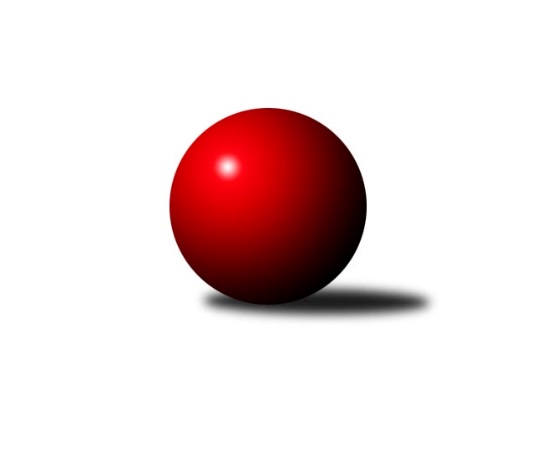 Č.22Ročník 2009/2010	14.3.2010Nejlepšího výkonu v tomto kole: 2658 dosáhlo družstvo: Sokol Přemyslovice ˝B˝Severomoravská divize 2009/2010Výsledky 22. kolaSouhrnný přehled výsledků:TJ  Krnov ˝B˝	- HKK Olomouc ˝B˝	6:10	2352:2368		13.3.TJ Sokol Sedlnice ˝A˝	- TJ  Odry ˝A˝	6:10	2474:2501		13.3.TJ Kovohutě Břidličná ˝A˝	- TJ Tatran Litovel ˝A˝	10:6	2532:2423		13.3.KK Hranice ˝A˝	- TJ VOKD Poruba ˝A˝	16:0	2534:2466		13.3.SKK Ostrava ˝A˝	- TJ Sokol Chvalíkovice ˝A˝	12:4	2521:2446		13.3.Sokol Přemyslovice ˝B˝	- KK Šumperk ˝B˝	14:2	2658:2461		13.3.KK Minerva Opava ˝A˝	- TJ Horní Benešov ˝B˝	12:4	2602:2527		14.3.Tabulka družstev:	1.	HKK Olomouc ˝B˝	22	15	3	4	211 : 141 	 	 2525	33	2.	KK Minerva Opava ˝A˝	22	14	4	4	227 : 125 	 	 2530	32	3.	TJ Kovohutě Břidličná ˝A˝	22	13	1	8	196 : 156 	 	 2517	27	4.	TJ Sokol Chvalíkovice ˝A˝	22	13	0	9	199 : 153 	 	 2534	26	5.	TJ Tatran Litovel ˝A˝	22	11	3	8	196 : 156 	 	 2518	25	6.	TJ VOKD Poruba ˝A˝	22	12	0	10	190 : 162 	 	 2517	24	7.	KK Hranice ˝A˝	22	10	3	9	187 : 165 	 	 2513	23	8.	TJ  Odry ˝A˝	22	10	3	9	174 : 178 	 	 2507	23	9.	SKK Ostrava ˝A˝	22	10	1	11	171 : 181 	 	 2514	21	10.	TJ Sokol Sedlnice ˝A˝	22	9	0	13	151 : 201 	 	 2484	18	11.	TJ  Krnov ˝B˝	22	8	1	13	153 : 199 	 	 2446	17	12.	Sokol Přemyslovice ˝B˝	22	7	1	14	149 : 203 	 	 2486	15	13.	TJ Horní Benešov ˝B˝	22	5	2	15	138 : 214 	 	 2496	12	14.	KK Šumperk ˝B˝	22	5	2	15	122 : 230 	 	 2488	12Podrobné výsledky kola:	 TJ  Krnov ˝B˝	2352	6:10	2368	HKK Olomouc ˝B˝	Jan Holouš	 	 199 	 177 		376 	 0:2 	 408 	 	198 	 210		Josef Šrámek	Petr Vaněk	 	 200 	 214 		414 	 2:0 	 385 	 	195 	 190		Josef Čapka	Miluše Rychová	 	 188 	 173 		361 	 0:2 	 374 	 	179 	 195		Leopold Jašek	Martin Weiss	 	 223 	 217 		440 	 2:0 	 405 	 	198 	 207		Jiří Kropáč	František Vícha	 	 180 	 189 		369 	 0:2 	 410 	 	195 	 215		Marian Hošek	Pavel Jalůvka	 	 193 	 199 		392 	 2:0 	 386 	 	193 	 193		Milan Sekaninarozhodčí: Nejlepší výkon utkání: 440 - Martin Weiss	 TJ Sokol Sedlnice ˝A˝	2474	6:10	2501	TJ  Odry ˝A˝	Jan Stuchlík	 	 197 	 214 		411 	 2:0 	 380 	 	200 	 180		Zdeněk Šíma	Miroslav Mikulský *1	 	 192 	 199 		391 	 0:2 	 410 	 	187 	 223		Josef Šustek	Jaroslav Chvostek	 	 215 	 222 		437 	 2:0 	 416 	 	211 	 205		Jan Šebek	Rostislav Kletenský	 	 201 	 199 		400 	 0:2 	 433 	 	219 	 214		Stanislav Ovšák	Břetislav Mrkvica	 	 191 	 218 		409 	 0:2 	 440 	 	239 	 201		Miroslav Dimidenko	Ivo Stuchlík	 	 237 	 189 		426 	 2:0 	 422 	 	207 	 215		Jaroslav Lušovskýrozhodčí: střídání: *1 od 51. hodu Stanislav BrejchaNejlepší výkon utkání: 440 - Miroslav Dimidenko	 TJ Kovohutě Břidličná ˝A˝	2532	10:6	2423	TJ Tatran Litovel ˝A˝	Jiří Forcek	 	 227 	 238 		465 	 2:0 	 376 	 	194 	 182		Stanislav Brosinger	Jiří Večeřa	 	 197 	 203 		400 	 0:2 	 424 	 	217 	 207		Jiří Čamek	Tomáš Fiury	 	 190 	 211 		401 	 2:0 	 396 	 	188 	 208		Miroslav Talášek	Jan Doseděl	 	 213 	 206 		419 	 0:2 	 422 	 	226 	 196		Kamil Axman	Čestmír Řepka	 	 228 	 216 		444 	 2:0 	 395 	 	199 	 196		Jiří Kráčmar	Jiří Procházka	 	 197 	 206 		403 	 0:2 	 410 	 	195 	 215		František Balekarozhodčí: Nejlepší výkon utkání: 465 - Jiří Forcek	 KK Hranice ˝A˝	2534	16:0	2466	TJ VOKD Poruba ˝A˝	Jiří Terrich	 	 226 	 192 		418 	 2:0 	 383 	 	207 	 176		Petr Basta	Vladimír Hudec	 	 212 	 215 		427 	 2:0 	 423 	 	214 	 209		Vladimír Trojek	Petr  Pavelka st	 	 200 	 209 		409 	 2:0 	 400 	 	175 	 225		Ivo Marek *1	Kamil Bartoš	 	 202 	 210 		412 	 2:0 	 408 	 	195 	 213		Ladislav Mika	Petr  Pavelka ml	 	 226 	 207 		433 	 2:0 	 424 	 	212 	 212		Petr Brablec	Karel Pitrun	 	 213 	 222 		435 	 2:0 	 428 	 	207 	 221		Rostislav Barešrozhodčí: střídání: *1 od 42. hodu Jan MikaNejlepší výkon utkání: 435 - Karel Pitrun	 SKK Ostrava ˝A˝	2521	12:4	2446	TJ Sokol Chvalíkovice ˝A˝	Miroslav Složil	 	 200 	 211 		411 	 2:0 	 362 	 	196 	 166		David Hendrych	Jan Polášek	 	 198 	 209 		407 	 0:2 	 429 	 	221 	 208		Jakub Hendrych	Miroslav Pytel	 	 222 	 184 		406 	 0:2 	 426 	 	217 	 209		Martin Šumník	Zdeněk Kuna	 	 209 	 199 		408 	 2:0 	 390 	 	192 	 198		Marek Hynar	Jiří Trnka	 	 223 	 222 		445 	 2:0 	 413 	 	211 	 202		Vladimír Valenta	Libor Tkáč	 	 230 	 214 		444 	 2:0 	 426 	 	218 	 208		Josef Hendrychrozhodčí: Nejlepší výkon utkání: 445 - Jiří Trnka	 Sokol Přemyslovice ˝B˝	2658	14:2	2461	KK Šumperk ˝B˝	Jiří Šoupal	 	 220 	 233 		453 	 2:0 	 391 	 	190 	 201		Josef Suchan	Eduard Tomek	 	 242 	 208 		450 	 2:0 	 420 	 	209 	 211		Michal Strachota	Jan Sedláček	 	 215 	 220 		435 	 2:0 	 421 	 	205 	 216		Milan Vymazal	Zdeněk Peč	 	 184 	 208 		392 	 0:2 	 413 	 	211 	 202		Gustav Vojtek	Milan Dvorský	 	 221 	 255 		476 	 2:0 	 411 	 	213 	 198		Petr Matějka	Zdeněk Grulich	 	 227 	 225 		452 	 2:0 	 405 	 	205 	 200		Pavel Heinischrozhodčí: Nejlepší výkon utkání: 476 - Milan Dvorský	 KK Minerva Opava ˝A˝	2602	12:4	2527	TJ Horní Benešov ˝B˝	Zdeněk Chlopčík	 	 214 	 215 		429 	 0:2 	 458 	 	216 	 242		Michal Rašťák	Pavel Martinec	 	 202 	 215 		417 	 2:0 	 392 	 	200 	 192		Vladislav Pečinka *1	Petr Luzar	 	 211 	 214 		425 	 2:0 	 417 	 	213 	 204		Zbyněk Černý	Aleš Fischer	 	 225 	 221 		446 	 2:0 	 397 	 	201 	 196		Michael Dostál	Luděk Slanina	 	 217 	 221 		438 	 0:2 	 441 	 	219 	 222		Tomáš Černý	Vladimír Heiser	 	 242 	 205 		447 	 2:0 	 422 	 	199 	 223		Zdeněk Černýrozhodčí: střídání: *1 od 51. hodu Marek BilíčekNejlepší výkon utkání: 458 - Michal RašťákPořadí jednotlivců:	jméno hráče	družstvo	celkem	plné	dorážka	chyby	poměr kuž.	Maximum	1.	Tomáš Černý 	TJ Horní Benešov ˝B˝	441.56	295.7	145.8	4.3	12/12	(490)	2.	Jiří Forcek 	TJ Kovohutě Břidličná ˝A˝	440.88	298.2	142.7	3.4	11/12	(487)	3.	Luděk Slanina 	KK Minerva Opava ˝A˝	438.02	296.0	142.0	2.5	11/12	(463)	4.	Vladimír Heiser 	KK Minerva Opava ˝A˝	437.26	297.9	139.4	3.2	10/12	(494)	5.	Ivo Stuchlík 	TJ Sokol Sedlnice ˝A˝	434.52	293.4	141.1	2.4	11/12	(491)	6.	Leopold Jašek 	HKK Olomouc ˝B˝	434.14	287.6	146.6	3.6	12/12	(489)	7.	Jiří Trnka 	SKK Ostrava ˝A˝	432.60	288.3	144.3	2.6	9/12	(476)	8.	Jaroslav Vymazal 	KK Šumperk ˝B˝	431.04	291.0	140.1	3.0	9/12	(482)	9.	Radek Malíšek 	HKK Olomouc ˝B˝	430.83	295.6	135.3	3.0	8/12	(484)	10.	Tomáš Fiury 	TJ Kovohutě Břidličná ˝A˝	430.79	296.4	134.4	3.7	8/12	(470)	11.	Jiří Čamek 	TJ Tatran Litovel ˝A˝	430.47	293.2	137.3	3.8	11/12	(469)	12.	Stanislav Ovšák 	TJ  Odry ˝A˝	430.37	290.5	139.9	4.3	11/13	(491)	13.	Petr  Pavelka st 	KK Hranice ˝A˝	429.88	291.1	138.8	4.0	12/12	(479)	14.	Petr Brablec 	TJ VOKD Poruba ˝A˝	429.13	294.7	134.4	5.1	11/12	(497)	15.	Jiří Kropáč 	HKK Olomouc ˝B˝	428.93	286.2	142.7	2.3	11/12	(483)	16.	Petr Dvorský 	TJ  Odry ˝A˝	428.11	292.8	135.3	3.9	12/13	(490)	17.	Martin Šumník 	TJ Sokol Chvalíkovice ˝A˝	427.89	288.4	139.5	5.4	9/12	(473)	18.	Josef Šrámek 	HKK Olomouc ˝B˝	427.74	287.6	140.1	3.6	11/12	(479)	19.	Vladimír Valenta 	TJ Sokol Chvalíkovice ˝A˝	426.87	290.0	136.8	5.1	12/12	(449)	20.	Petr Holas 	SKK Ostrava ˝A˝	426.68	291.4	135.3	3.3	8/12	(460)	21.	Petr  Pavelka ml 	KK Hranice ˝A˝	426.52	292.0	134.5	4.3	12/12	(463)	22.	Martin Skopal 	TJ VOKD Poruba ˝A˝	426.33	286.8	139.5	4.8	8/12	(470)	23.	Marek Hynar 	TJ Sokol Chvalíkovice ˝A˝	426.23	292.6	133.6	4.7	8/12	(456)	24.	Eduard Tomek 	Sokol Přemyslovice ˝B˝	425.62	290.0	135.6	4.9	11/11	(473)	25.	Karel Chlevišťan 	TJ  Odry ˝A˝	425.09	289.5	135.6	4.1	10/13	(498)	26.	Josef Hendrych 	TJ Sokol Chvalíkovice ˝A˝	424.79	289.4	135.4	4.4	11/12	(480)	27.	Jakub Hendrych 	TJ Sokol Chvalíkovice ˝A˝	423.36	290.7	132.6	4.6	12/12	(440)	28.	Čestmír Řepka 	TJ Kovohutě Břidličná ˝A˝	423.09	288.0	135.0	3.7	10/12	(458)	29.	Miroslav Talášek 	TJ Tatran Litovel ˝A˝	423.03	284.4	138.7	4.0	12/12	(461)	30.	Jiří Procházka 	TJ Kovohutě Břidličná ˝A˝	423.01	289.8	133.2	5.3	11/12	(474)	31.	Zdeněk Chlopčík 	KK Minerva Opava ˝A˝	422.91	289.4	133.5	6.0	11/12	(455)	32.	Zdeněk Kuna 	SKK Ostrava ˝A˝	422.81	289.2	133.6	5.2	9/12	(475)	33.	Zdeněk Černý 	TJ Horní Benešov ˝B˝	422.79	289.4	133.4	5.2	12/12	(482)	34.	Petr Matějka 	KK Šumperk ˝B˝	422.30	284.7	137.6	4.3	12/12	(475)	35.	Petr Basta 	TJ VOKD Poruba ˝A˝	421.72	293.3	128.4	6.2	9/12	(463)	36.	Milan Zezulka 	TJ  Odry ˝A˝	420.89	293.5	127.4	6.2	9/13	(476)	37.	Aleš Fischer 	KK Minerva Opava ˝A˝	420.75	283.9	136.8	4.9	9/12	(452)	38.	Miluše Rychová 	TJ  Krnov ˝B˝	420.00	291.4	128.6	6.3	10/12	(448)	39.	Michal Strachota 	KK Šumperk ˝B˝	418.90	289.2	129.7	4.5	12/12	(454)	40.	Jan Stuchlík 	TJ Sokol Sedlnice ˝A˝	418.61	287.3	131.3	5.5	10/12	(466)	41.	Ladislav Mika 	TJ VOKD Poruba ˝A˝	417.63	289.9	127.8	5.5	10/12	(475)	42.	Miroslav Dimidenko 	TJ  Odry ˝A˝	417.58	285.6	132.0	5.7	13/13	(462)	43.	Kamil Bartoš 	KK Hranice ˝A˝	417.55	285.2	132.3	5.9	10/12	(453)	44.	Miroslav Složil 	SKK Ostrava ˝A˝	416.29	290.1	126.1	6.6	12/12	(471)	45.	Stanislav Brosinger 	TJ Tatran Litovel ˝A˝	415.72	286.9	128.8	5.9	12/12	(450)	46.	David Hendrych 	TJ Sokol Chvalíkovice ˝A˝	415.66	292.9	122.8	6.3	12/12	(453)	47.	Vladimír Hudec 	KK Hranice ˝A˝	415.63	287.4	128.2	5.8	12/12	(457)	48.	Jan Semrád 	KK Šumperk ˝B˝	415.57	291.6	124.0	6.5	9/12	(487)	49.	Miroslav Pytel 	SKK Ostrava ˝A˝	415.51	283.8	131.7	5.1	11/12	(464)	50.	Ivo Marek 	TJ VOKD Poruba ˝A˝	415.34	286.4	128.9	6.1	10/12	(448)	51.	Rostislav Bareš 	TJ VOKD Poruba ˝A˝	415.06	282.9	132.1	4.6	11/12	(455)	52.	Jiří Kráčmar 	TJ Tatran Litovel ˝A˝	414.78	286.4	128.4	4.5	11/12	(456)	53.	Jiří Šoupal 	Sokol Přemyslovice ˝B˝	414.50	284.4	130.1	6.1	10/11	(453)	54.	Zdeněk Grulich 	Sokol Přemyslovice ˝B˝	414.27	291.2	123.1	5.8	11/11	(465)	55.	Jiří Terrich 	KK Hranice ˝A˝	414.20	288.6	125.6	6.0	12/12	(447)	56.	Karel Pitrun 	KK Hranice ˝A˝	413.98	284.1	129.9	5.7	12/12	(468)	57.	Stanislav Brejcha 	TJ Sokol Sedlnice ˝A˝	413.67	284.5	129.2	5.6	11/12	(446)	58.	Pavel Martinec 	KK Minerva Opava ˝A˝	413.48	282.4	131.1	4.6	10/12	(465)	59.	Jiří Večeřa 	TJ Kovohutě Břidličná ˝A˝	413.04	282.6	130.5	5.4	9/12	(453)	60.	Zdeněk Peč 	Sokol Přemyslovice ˝B˝	412.75	288.9	123.9	6.5	11/11	(457)	61.	Zbyněk Černý 	TJ Horní Benešov ˝B˝	412.11	290.1	122.0	6.0	12/12	(478)	62.	Rostislav Kletenský 	TJ Sokol Sedlnice ˝A˝	411.86	280.4	131.4	4.4	10/12	(467)	63.	Jan Holouš 	TJ  Krnov ˝B˝	411.49	285.1	126.4	6.4	10/12	(429)	64.	František Baleka 	TJ Tatran Litovel ˝A˝	410.69	285.0	125.7	5.1	12/12	(455)	65.	Milan Dvorský 	Sokol Přemyslovice ˝B˝	410.54	280.2	130.4	5.2	10/11	(476)	66.	Milan Sekanina 	HKK Olomouc ˝B˝	409.59	281.6	127.9	4.8	10/12	(459)	67.	Jan Polášek 	SKK Ostrava ˝A˝	409.37	287.2	122.1	4.9	11/12	(448)	68.	Josef Plšek 	KK Minerva Opava ˝A˝	409.30	282.9	126.4	6.2	10/12	(455)	69.	Milan Vymazal 	KK Šumperk ˝B˝	408.44	285.1	123.3	6.2	9/12	(459)	70.	František Vícha 	TJ  Krnov ˝B˝	408.43	283.4	125.1	8.2	12/12	(452)	71.	Vladimír Vavrečka 	TJ  Krnov ˝B˝	407.50	278.8	128.7	5.8	9/12	(453)	72.	Břetislav Mrkvica 	TJ Sokol Sedlnice ˝A˝	407.24	279.0	128.2	6.3	11/12	(454)	73.	Jan Doseděl 	TJ Kovohutě Břidličná ˝A˝	407.21	282.4	124.8	5.3	12/12	(428)	74.	Miroslav Mikulský 	TJ Sokol Sedlnice ˝A˝	406.72	290.0	116.7	7.6	11/12	(441)	75.	Vladislav Pečinka 	TJ Horní Benešov ˝B˝	406.34	281.6	124.7	6.7	9/12	(442)	76.	Jan Šebek 	TJ  Odry ˝A˝	405.24	283.1	122.1	5.6	12/13	(451)	77.	Jan Mika 	TJ VOKD Poruba ˝A˝	404.75	274.5	130.2	6.6	8/12	(438)	78.	Gustav Vojtek 	KK Šumperk ˝B˝	399.88	274.9	125.0	6.4	10/12	(465)	79.	Stanislav Kopal 	TJ  Krnov ˝B˝	395.71	280.5	115.2	8.1	9/12	(411)	80.	Svatopluk Hopjan 	HKK Olomouc ˝B˝	390.44	277.3	113.2	8.2	8/12	(451)		Petr Rak 	TJ Horní Benešov ˝B˝	462.00	321.0	141.0	2.0	1/12	(462)		Radek Hejtman 	HKK Olomouc ˝B˝	458.00	308.0	150.0	3.0	1/12	(458)		Ladislav Mrakvia 	HKK Olomouc ˝B˝	456.00	315.0	141.0	7.0	1/12	(456)		Zdeněk Palyza 	KK Šumperk ˝B˝	453.00	298.0	155.0	2.0	1/12	(453)		Jakub Mokoš 	TJ Tatran Litovel ˝A˝	447.00	306.0	141.0	3.0	1/12	(447)		Petr Axman 	TJ Tatran Litovel ˝A˝	442.00	274.0	168.0	2.0	1/12	(442)		Martin Jindra 	TJ Tatran Litovel ˝A˝	440.00	305.0	135.0	5.0	1/12	(440)		Zdeněk Kment 	TJ Horní Benešov ˝B˝	438.33	294.7	143.7	4.0	1/12	(440)		Roman Beinhauer 	TJ Sokol Chvalíkovice ˝A˝	437.83	291.3	146.5	2.0	3/12	(467)		Vojtěch Jurníček 	Sokol Přemyslovice ˝B˝	437.00	288.0	149.0	0.5	2/11	(454)		Petr Kozák 	TJ Horní Benešov ˝B˝	435.33	295.7	139.7	4.3	3/12	(469)		Kamil Axman 	TJ Tatran Litovel ˝A˝	434.19	295.7	138.5	4.3	7/12	(474)		Radek Grulich 	Sokol Přemyslovice ˝B˝	433.50	285.5	148.0	3.0	1/11	(442)		František Opravil 	KK Hranice ˝A˝	432.00	292.0	140.0	3.0	1/12	(432)		Radek Vícha 	KK Minerva Opava ˝A˝	432.00	297.0	135.0	4.5	2/12	(457)		Štefan Šatek 	TJ  Krnov ˝B˝	431.33	287.0	144.3	3.8	2/12	(450)		Pavel Heinisch 	KK Šumperk ˝B˝	430.30	291.0	139.4	4.0	5/12	(445)		Jaroslav Jedelský 	KK Šumperk ˝B˝	429.50	290.1	139.4	4.5	2/12	(479)		František Deingruber 	SKK Ostrava ˝A˝	429.33	286.7	142.7	3.7	3/12	(455)		Michal Rašťák 	TJ Horní Benešov ˝B˝	427.92	290.4	137.5	5.4	6/12	(458)		Alexandr Rájoš 	KK Šumperk ˝B˝	427.50	286.0	141.5	5.0	1/12	(429)		Tomáš Truxa 	TJ Tatran Litovel ˝A˝	427.00	286.0	141.0	3.0	1/12	(427)		Libor Tkáč 	SKK Ostrava ˝A˝	424.80	284.4	140.4	5.4	6/12	(448)		Vladimír Trojek 	TJ VOKD Poruba ˝A˝	424.50	293.1	131.5	5.8	5/12	(442)		Jan Sedláček 	Sokol Přemyslovice ˝B˝	424.03	295.2	128.8	5.0	5/11	(450)		Pavel Buchta 	TJ  Krnov ˝B˝	424.00	288.0	136.0	8.0	1/12	(424)		Marian Hošek 	HKK Olomouc ˝B˝	422.40	286.8	135.7	3.2	5/12	(467)		Miroslav Šupák 	TJ  Krnov ˝B˝	422.15	282.8	139.4	3.4	5/12	(460)		Michael Dostál 	TJ Horní Benešov ˝B˝	419.67	288.0	131.7	8.0	3/12	(477)		Pavel Močár 	Sokol Přemyslovice ˝B˝	416.00	274.0	142.0	4.0	1/11	(416)		Martin Juřica 	TJ Sokol Sedlnice ˝A˝	414.89	278.1	136.8	5.2	3/12	(459)		Leoš Řepka 	TJ Kovohutě Břidličná ˝A˝	413.26	285.1	128.1	4.5	7/12	(443)		Jaroslav Lušovský 	TJ  Odry ˝A˝	412.50	283.8	128.7	4.1	7/13	(463)		Vojtěch Rozkopal 	TJ  Odry ˝A˝	412.00	290.0	122.0	6.0	1/13	(412)		Antonín Hendrych 	TJ Sokol Chvalíkovice ˝A˝	411.67	288.0	123.7	8.3	3/12	(436)		Petr Vaněk 	TJ  Krnov ˝B˝	411.58	280.9	130.7	6.4	6/12	(461)		Josef Šustek 	TJ  Odry ˝A˝	410.00	288.0	122.0	8.0	1/13	(410)		Petr Luzar 	KK Minerva Opava ˝A˝	409.57	285.4	124.1	6.0	4/12	(429)		Josef Čapka 	HKK Olomouc ˝B˝	409.48	289.0	120.5	8.7	5/12	(456)		Lukáš Sedláček 	Sokol Přemyslovice ˝B˝	408.55	288.3	120.3	6.0	7/11	(449)		Martin Sedlář 	KK Šumperk ˝B˝	407.56	287.3	120.2	9.7	3/12	(439)		Stanislav Brokl 	KK Minerva Opava ˝A˝	407.26	284.6	122.7	6.3	6/12	(467)		Pavel Gerlich 	SKK Ostrava ˝A˝	407.00	284.0	123.0	8.0	1/12	(407)		Jaroslav Chvostek 	TJ Sokol Sedlnice ˝A˝	405.45	278.3	127.2	4.7	5/12	(441)		Miroslav Fric 	KK Šumperk ˝B˝	404.00	273.0	131.0	3.0	1/12	(404)		Vladimír Korta 	SKK Ostrava ˝A˝	403.87	278.3	125.5	5.7	5/12	(434)		Marek Bilíček 	TJ Horní Benešov ˝B˝	403.04	280.3	122.7	6.3	6/12	(442)		Miroslav Adámek 	KK Šumperk ˝B˝	403.00	288.0	115.0	10.0	1/12	(403)		Jiří Fiala 	TJ Tatran Litovel ˝A˝	402.50	285.5	117.0	6.5	2/12	(407)		Michal Blažek 	TJ Horní Benešov ˝B˝	401.50	286.0	115.5	9.5	2/12	(420)		Robert Kučerka 	TJ Horní Benešov ˝B˝	401.00	260.0	141.0	7.0	1/12	(401)		Miroslav Sigmund 	TJ Tatran Litovel ˝A˝	401.00	268.0	133.0	8.0	1/12	(401)		Petr Dankovič 	TJ Horní Benešov ˝B˝	401.00	268.5	132.5	2.5	2/12	(413)		Jiří Brož 	TJ  Odry ˝A˝	400.00	285.0	115.0	5.0	1/13	(400)		Milan Kolář 	Sokol Přemyslovice ˝B˝	400.00	294.0	106.0	8.0	1/11	(400)		Pavel Jalůvka 	TJ  Krnov ˝B˝	397.27	272.0	125.3	4.5	3/12	(434)		Marek Frydrych 	KK Hranice ˝A˝	397.00	294.0	103.0	12.0	1/12	(397)		Josef Suchan 	KK Šumperk ˝B˝	395.33	265.7	129.7	5.3	3/12	(418)		Vladimír Kostka 	TJ Sokol Chvalíkovice ˝A˝	395.08	275.9	119.2	8.6	5/12	(436)		Milan Karas 	TJ  Odry ˝A˝	394.00	276.0	118.0	5.0	1/13	(394)		František Habrman 	TJ Kovohutě Břidličná ˝A˝	394.00	280.0	114.0	11.0	1/12	(394)		Martin Weiss 	TJ  Krnov ˝B˝	392.45	271.0	121.5	8.6	5/12	(440)		Jiří Vrobel 	TJ Tatran Litovel ˝A˝	392.00	292.0	100.0	8.0	1/12	(392)		Anna Dosedělová 	TJ Kovohutě Břidličná ˝A˝	391.00	283.0	108.0	10.0	1/12	(391)		Radek Hendrych 	TJ Sokol Chvalíkovice ˝A˝	390.50	269.0	121.5	5.5	1/12	(403)		Zdeněk Fiury ml.  ml.	TJ Kovohutě Břidličná ˝A˝	389.00	255.0	134.0	2.0	1/12	(389)		Jaroslav Lakomý 	TJ  Krnov ˝B˝	387.00	269.5	117.5	11.0	2/12	(405)		Martin Chalupa 	KK Minerva Opava ˝A˝	385.00	273.0	112.0	10.0	1/12	(385)		Jan Lenhart 	KK Hranice ˝A˝	380.50	267.0	113.5	5.5	2/12	(404)		Zdeněk Šíma 	TJ  Odry ˝A˝	380.00	281.0	99.0	12.0	1/13	(380)		Jaroslav Doseděl 	TJ Kovohutě Břidličná ˝A˝	378.00	263.0	115.0	3.0	1/12	(378)		David Čulík 	TJ Tatran Litovel ˝A˝	378.00	284.0	94.0	10.0	1/12	(378)		Michal Vavrák 	TJ Horní Benešov ˝B˝	376.94	270.1	106.8	9.7	6/12	(423)		Petr Daranský 	TJ  Krnov ˝B˝	370.00	255.0	115.0	12.0	1/12	(370)		Ivo Mrhal  st.	TJ Kovohutě Břidličná ˝A˝	370.00	264.0	106.0	12.0	2/12	(385)		Dalibor Vinklar 	KK Hranice ˝A˝	358.00	279.0	79.0	14.0	1/12	(358)		Jaromír Čech 	TJ  Krnov ˝B˝	350.50	265.5	85.0	13.5	2/12	(360)		Jiří Kankovský 	Sokol Přemyslovice ˝B˝	340.00	252.0	88.0	17.0	1/11	(340)Sportovně technické informace:Starty náhradníků:registrační číslo	jméno a příjmení 	datum startu 	družstvo	číslo startu
Hráči dopsaní na soupisku:registrační číslo	jméno a příjmení 	datum startu 	družstvo	Program dalšího kola:23. kolo27.3.2010	so	9:00	HKK Olomouc ˝B˝ - Sokol Přemyslovice ˝B˝	27.3.2010	so	9:00	TJ VOKD Poruba ˝A˝ - TJ Kovohutě Břidličná ˝A˝	27.3.2010	so	9:00	TJ Tatran Litovel ˝A˝ - TJ Sokol Sedlnice ˝A˝	27.3.2010	so	9:00	TJ  Odry ˝A˝ - TJ  Krnov ˝B˝	27.3.2010	so	13:00	KK Šumperk ˝B˝ - KK Minerva Opava ˝A˝	27.3.2010	so	13:30	TJ Horní Benešov ˝B˝ - SKK Ostrava ˝A˝	28.3.2010	ne	9:00	TJ Sokol Chvalíkovice ˝A˝ - KK Hranice ˝A˝	Nejlepší šestka kola - absolutněNejlepší šestka kola - absolutněNejlepší šestka kola - absolutněNejlepší šestka kola - absolutněNejlepší šestka kola - dle průměru kuželenNejlepší šestka kola - dle průměru kuželenNejlepší šestka kola - dle průměru kuželenNejlepší šestka kola - dle průměru kuželenNejlepší šestka kola - dle průměru kuželenPočetJménoNázev týmuVýkonPočetJménoNázev týmuPrůměr (%)Výkon3xMilan DvorskýPřemyslov. B4764xJiří ForcekBřidličná A113.164653xJiří ForcekBřidličná A4653xMilan DvorskýPřemyslov. B111.014761xMichal RašťákHorní Benešov B4581xMartin WeissKrnov B110.294401xJiří ŠoupalPřemyslov. B4532xMichal RašťákHorní Benešov B108.314583xZdeněk GrulichPřemyslov. B4524xČestmír ŘepkaBřidličná A108.054446xEduard TomekPřemyslov. B4503xKarel PitrunHranice A107.1435